Strategies for Feeding Modern BroilersAnimal : PoultryPurina Animal NutritionKey practices for producing broiler chicks for showObserve and follow all show rules and regulations regarding the purchasing and showing of broilers.Purchase Pullorum-Typhoid clean broiler chicks. Use Honor® Show Chow® feed products. Follow recommended management practices during the entire brooding and grow-out period.Keep records on all expenses and receipts.Cull birds accurately and select the show pen properly.House set-up and pre-brood for show broiler chicksIt is best to share your feed program/types with your Purina® dealer two weeks prior to your needs. This allows the dealer to plan the order and ensure fresh, quality, feed throughout the grow-out period.Allow two square feet per bird that you start plus allow square footage for feeders and watering equipmentSupply one feeder for every 20 broilers (this is a minimal requirement)Supply one watering unit for every 15 broilers (this is a minimal requirement)Place at least 4 inches of litter (pine shavings) throughout the houseAdequate house lighting is needed - 24 hour light is necessary40 Watt light bulbs (incandescent / fluorescent) are recommendedPlace 1-250 watt red heat lamps per 25 broilers (this is a minimal requirement)Have house set-up complete and begin heating the house 3 days prior to receipt of the broilersBrood temperature (litter temperature) should be 90ºF at floor level, 12” from the centerbeam of the brooder lamp Water temperature should be 80ºF for the first 5 days. Bird performance will be negatively impacted if the broilers become too warm or coldKeep fresh air in the houses but avoid cold drafty air on the broilersTime spent in the broiler house is a major key to the success of your project. The more the birds are stimulated, the better performance you gain at the show. Each time someone enters the house, shake the feeders, and slowly walk around the house (stirring the litter), and making the birds get up and eat/drink/exercise. The more time spent in the house, the better the birds perform.

It takes TIME, TIME, TIME!Show broiler pre-brood dates2 weeks prior: visit with your Purina® dealer about feeding plans1 week prior: set-up and equip the broiler house with litter and all equipment; Test all equipment including lights, heat lamps, feeders, waterers, etc.3 days prior: begin heating the broiler house - the key to a good start1 day prior: check progress of pre-brood temperatures. Make final adjustments if needed.1 hour prior to receiving birds, add feed to feeders. Prepare water (80ºF) and place in waterers.Receiving show broilersReceive birds and confirm band numbers at time of placement in the house. Call the Ag Teacher/CEA within 24 hours of placing the birds if there are discrepancies with band numbers and/or bird health issues.What to feed show broilersFeeding show broilers: Week 1Feeding show broilers: Week 2Feeding show broilers: Week 3Feeding show broilers: Week 4Feeding show broilers: Week 5Feeding show broilers: Week 6 (continue through until show date)
At the beginning of the week - Begin to prepare for transport of birds to the show. Locate cardboard box and purchase fresh shavings (shavings from house not recommended unless they are exceptionally clean). Insure availability of additional people to assist in holding birds for pen selection. If it is a morning show, select birds the night before. If it is an afternoon/evening show, select birds the morning of the show in cool weather only. During hot weather, select birds after 9:00 p.m. prior to show.Show broiler pen selection Do not over handle the birds. Too much feeling, squeezing, and hanging upside down creates stress on the birds and causes birds to soften and possibly die. Remember, prior to pen selection look for defects that would result in disqualification. Remove those birds (if any) and select the top birds for a pen to show. Mark bird on the leg with magic/paint marker. Mark the first choice pen of birds all the same. Mark alternate birds with a different color or mark for quick identification. Avoid tie wraps, string or leg bands for identification purposes.Criteria for broiler pen selection: Length of breast bone – Measure from the “V” in the breast to the end point of the breast (keel) bone. The longer the breast (keel) bone the better.Depth of body – The measurement from the front of the breast to the backbone should be considered. Deep bodied birds will exhibit more muscle mass.Width of the breast muscle – Using your hand, measure the width of the breast muscle. Wide breasted birds are desired.Tapering of the breast – measure the amount of taper (loss of muscling) as you evaluate the breast muscle toward the back of the breast (keel) bone. Minimal amount of taper is best.SHOW TIME - GOOD LUCK!!​

Click here to download feeding strategy pdf.Related Education ContentArticleTips on Feeding Show TurkeysHonor® Show Chow® WinnersHonor® Show Chow® Feed Top Performer ProgramView All Show EducationRelated Products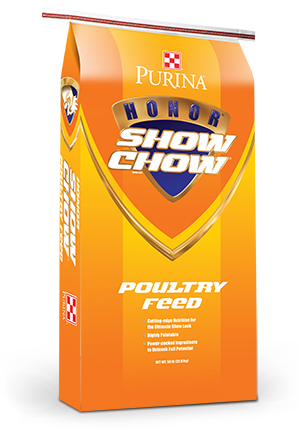 Purina® Honor® Show Chow® Poultry Starter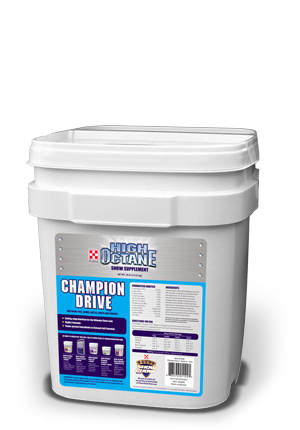 Purina® High Octane® Champion Drive Topdress (30lb)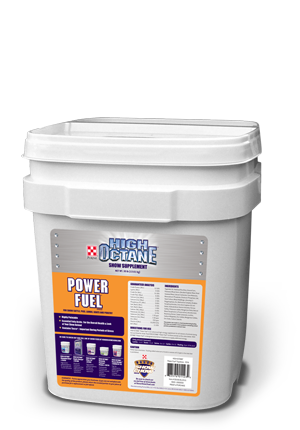 Purina® High Octane® Power Fuel®TopdressFeedingHonor® Show Chow® Poultry PrestarterManagement Maintain brood temperature at least 90ºFChange water every 24 hours after placement of birds and every 24 hours after that.FeedingFor every 20 lbs of Honor® Show Chow® feed blend the following:10 lbs of Honor® Show Chow® Poultry Prestarter10 lbs of Honor® Show Chow® Poultry Starter8 oz High Octane® Power Fuel® Supplement8 oz High Octane® Champion Drive™ SupplementManagementMaintain house temperature at 80ºFKeep fresh water available at all times. 10 days of age - spread wing bands open.Weather permitting, allow fresh air ventilation. Stir the air with a fan. Avoid creating cool draft on the birds.FeedingFor every 20 lbs of Honor® Show Chow® feed blend the following:3 lbs of Honor® Show Chow® Poultry Prestarter17 lbs of Honor® Show Chow® Poultry Starter8 oz High Octane® Power Fuel® Supplement8 oz High Octane® Champion Drive™ SupplementManagementMaintain house temperature at 75ºFKeep fresh water available at all times. Weather permitting, allow fresh air into the house. If weather does not permit fresh air ventilation, stir air with a fan. Avoid creating cool draft on the birds.Plan a day for the week 4 to cull birds. Ensure the availability of additional people to help. Look at litter condition - Add 2-3 additional bags or clean entire house out and replace with new shavings maintaining a minimal 4” base throughout the house.FeedingFor every 20 lbs of Honor® Show Chow® feed blend the following:15 lbs of Honor® Show Chow® Poultry Starter5 lbs of Honor® Show Chow® Poultry Grow-Fin8 oz High Octane® Power Fuel® Supplement8 oz High Octane® Champion Drive™ SupplementManagementMaintain house temperature at 70ºFKeep fresh water available at all timesWeather permitting, allow fresh air into the house. If weather does not permit fresh air ventilation, stir air with a fan. Avoid creating cool draft on the birds.On or before 28 days of age, cull birds down to approximately 3 birds for every bird that will be entered in the show. Example: 1 pen of 3 broilers shown - Cull down to 9-12 broilers. The criteria used for culling is the same as for picking the show penFeedingFor every 20 lbs of Honor® Show Chow® feed blend the following:8 lbs of Honor® Show Chow® Poultry Starter12 lbs of Honor® Show Chow® Poultry Grow-Fin8 oz High Octane® Power Fuel® Supplement8 oz High Octane® Champion Drive™ SupplementManagementMaintain house temperature at 68ºFKeep fresh water available at all timesWeather permitting, allow fresh air into the house. If weather does not permit fresh air ventilation, stir air with a fan. Avoid creating cool draft on the birds.Read show rules, regulations and guidelines to showing broilersFeedingFor every 20 lbs of Honor® Show Chow® feed blend the following:20 lbs of Honor® Show Chow® Poultry Grow-Fin8 oz High Octane® Power Fuel® Supplement8 oz High Octane® Champion Drive™ SupplementManagementMaintain house temperature at 68ºFKeep fresh water available at all timesWeather permitting, allow fresh air into the house. If weather does not permit fresh air ventilation, stir air with a fan. Avoid creating cool draft on the birds.Evaluate litter condition – clean-out entire house if it was not done at three weeks of age. Add 3-4 additional bags of litter if the house was cleaned out at 3 weeks of age (depending on litter condition).